GMINNY OŚRODEK POMOCY SPOŁECZNEJOpieka wytchnieniowa będzie realizowana przez Gminny Ośrodek Pomocy Społecznej w ramach  Programu Ministra Rodziny i Polityki Społecznej „Opieka wytchnieniowa” – edycja 2022 finansowanego z Funduszu Solidarnościowego.Sprawę załatwia:Gminny Ośrodek Pomocy Społecznej w ZwierzynieAdres: ul. Wojska Polskiego 8, 66-542 Zwierzyn, e-mail: gops@zwierzyn.plWniosek o przyznanie opieki wytchnieniowej może składać prawny opiekun bądź świadczeniobiorca takiej formy pomocy.Wniosek powinien zawierać dane opiekuna sprawującego bezpośrednią opiekę i osoby nad którą sprawowana jest opieka, z wybraniem określonej formy pomocy. Wnioskiem jest karta zgłoszenia do programu „Opieka wytchnieniowa” – edycja 2022 stanowiącej (załącznik nr1 do procedury). Wraz z kartą zgłoszenia należy dostarczyć:Orzeczeniem o niepełnosprawności w stopniu znacznym albo orzeczenie równoważne Karta pomiaru niezależności funkcjonalnej według zmodyfikowanych kryteriów oceny – Skali FIM stanowiącej (załącznik nr 2 do procedury), którą uzupełnia lekarz rodzinny/lekarz rehabilitacji medycznej/fizjoterapeuta/pielęgniarka. W pierwszej kolejności świadczenie opieki  wytchnieniowej trafia do osób której wynik wynosi od 18 do 75 punktów w skali FIM Niezbędne jest rozliczanie co miesięczne wykonywanych usług i rozpisywanie karty realizacji Programu „Opieka wytchnieniowa” – edycja 2022”(załącznik nr 3 do procedury) oraz ewidencja wszystkich form wsparcia otrzymywanych przez osobę niepełnosprawną zarówno wynikających z ustawy o pomocy społecznej jak i innych programów (załącznik nr 4 do procedury).Procedurę zakańcza zakceptowanie opiekuna przez rodzinę wnioskującą i skierowanie do realizacji w/w zadaniaForma załatwienia sprawy:InformacjaPrzewidywany termin załatwienia:Do 1 miesiąca od dnia złożenia wniosku. Podstawa prawna:Ustawa z dnia 12 marca 2004 r. o pomocy społecznej (Dz. U. z 2022 r., poz. 2268 )Ustawa z dnia 4 listopada 2016 r. o wsparciu kobiet w ciąży i rodzin "Za życiem" (Dz.U. z 2020 r. poz. 1329).Program Ministerstwa Rodziny i Polityki Społecznej „ Opieka wytchnieniowa – edycja 2022”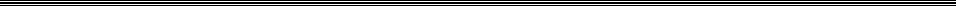 Informacje na temat trybu odwoławczego:Nie ma trybu odwoławczego od w/w świadczenia.Dostępność procedury:Gminny Ośrodek Pomocy Społecznej w Zwierzynie, ul. Wojska Polskiego 8, 66-542 Zwierzyn: Tel. 957617342 Informacje na temat opłat:Usługi w ramach Programu świadczone są bezpłatnie.Uwagi:Program będzie realizowany w ramach pobytu dziennego. Limit dla świadczenia tej formy wynosi 240 godzin rocznie w miejscu zamieszkania osoby niepełnosprawnej.